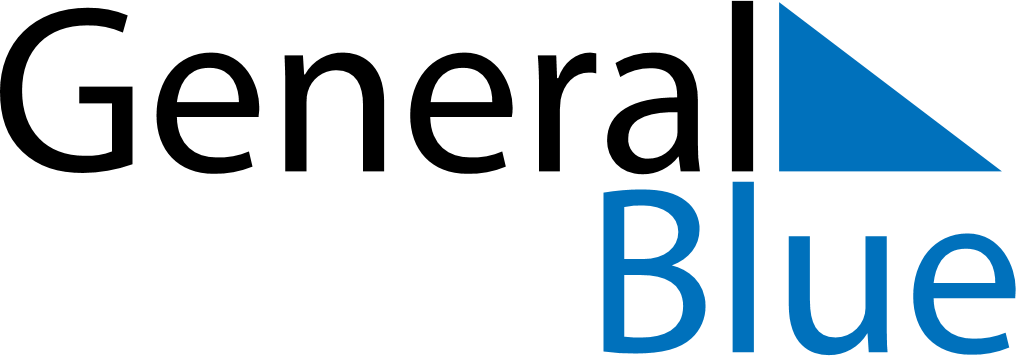 July 2024July 2024July 2024July 2024July 2024July 2024Smiths Falls, Ontario, CanadaSmiths Falls, Ontario, CanadaSmiths Falls, Ontario, CanadaSmiths Falls, Ontario, CanadaSmiths Falls, Ontario, CanadaSmiths Falls, Ontario, CanadaSunday Monday Tuesday Wednesday Thursday Friday Saturday 1 2 3 4 5 6 Sunrise: 5:21 AM Sunset: 8:54 PM Daylight: 15 hours and 32 minutes. Sunrise: 5:22 AM Sunset: 8:54 PM Daylight: 15 hours and 31 minutes. Sunrise: 5:22 AM Sunset: 8:53 PM Daylight: 15 hours and 30 minutes. Sunrise: 5:23 AM Sunset: 8:53 PM Daylight: 15 hours and 29 minutes. Sunrise: 5:24 AM Sunset: 8:53 PM Daylight: 15 hours and 28 minutes. Sunrise: 5:24 AM Sunset: 8:52 PM Daylight: 15 hours and 27 minutes. 7 8 9 10 11 12 13 Sunrise: 5:25 AM Sunset: 8:52 PM Daylight: 15 hours and 26 minutes. Sunrise: 5:26 AM Sunset: 8:52 PM Daylight: 15 hours and 25 minutes. Sunrise: 5:27 AM Sunset: 8:51 PM Daylight: 15 hours and 24 minutes. Sunrise: 5:27 AM Sunset: 8:51 PM Daylight: 15 hours and 23 minutes. Sunrise: 5:28 AM Sunset: 8:50 PM Daylight: 15 hours and 21 minutes. Sunrise: 5:29 AM Sunset: 8:49 PM Daylight: 15 hours and 20 minutes. Sunrise: 5:30 AM Sunset: 8:49 PM Daylight: 15 hours and 18 minutes. 14 15 16 17 18 19 20 Sunrise: 5:31 AM Sunset: 8:48 PM Daylight: 15 hours and 17 minutes. Sunrise: 5:32 AM Sunset: 8:47 PM Daylight: 15 hours and 15 minutes. Sunrise: 5:33 AM Sunset: 8:47 PM Daylight: 15 hours and 14 minutes. Sunrise: 5:34 AM Sunset: 8:46 PM Daylight: 15 hours and 12 minutes. Sunrise: 5:35 AM Sunset: 8:45 PM Daylight: 15 hours and 10 minutes. Sunrise: 5:36 AM Sunset: 8:44 PM Daylight: 15 hours and 8 minutes. Sunrise: 5:37 AM Sunset: 8:43 PM Daylight: 15 hours and 6 minutes. 21 22 23 24 25 26 27 Sunrise: 5:38 AM Sunset: 8:43 PM Daylight: 15 hours and 5 minutes. Sunrise: 5:39 AM Sunset: 8:42 PM Daylight: 15 hours and 3 minutes. Sunrise: 5:40 AM Sunset: 8:41 PM Daylight: 15 hours and 1 minute. Sunrise: 5:41 AM Sunset: 8:40 PM Daylight: 14 hours and 59 minutes. Sunrise: 5:42 AM Sunset: 8:39 PM Daylight: 14 hours and 56 minutes. Sunrise: 5:43 AM Sunset: 8:38 PM Daylight: 14 hours and 54 minutes. Sunrise: 5:44 AM Sunset: 8:36 PM Daylight: 14 hours and 52 minutes. 28 29 30 31 Sunrise: 5:45 AM Sunset: 8:35 PM Daylight: 14 hours and 50 minutes. Sunrise: 5:46 AM Sunset: 8:34 PM Daylight: 14 hours and 48 minutes. Sunrise: 5:47 AM Sunset: 8:33 PM Daylight: 14 hours and 45 minutes. Sunrise: 5:48 AM Sunset: 8:32 PM Daylight: 14 hours and 43 minutes. 